7 класс контрольная по сольфеджио на 15.05.20201. Найти тональности, которые не являются родственными по отношению к основной и исправить(основная тональность Ges-dur) :  Ges-dur: f-moll Ces-dur as-moll Des-dur ges-moll ces-moll  2.Построить в ми миноре и Си мажоре характерные интервалы с разрешениями и гармоническими знаками3.Построить хроматическую гамму в Ре мажоре(смотреть правила и пример построения ниже)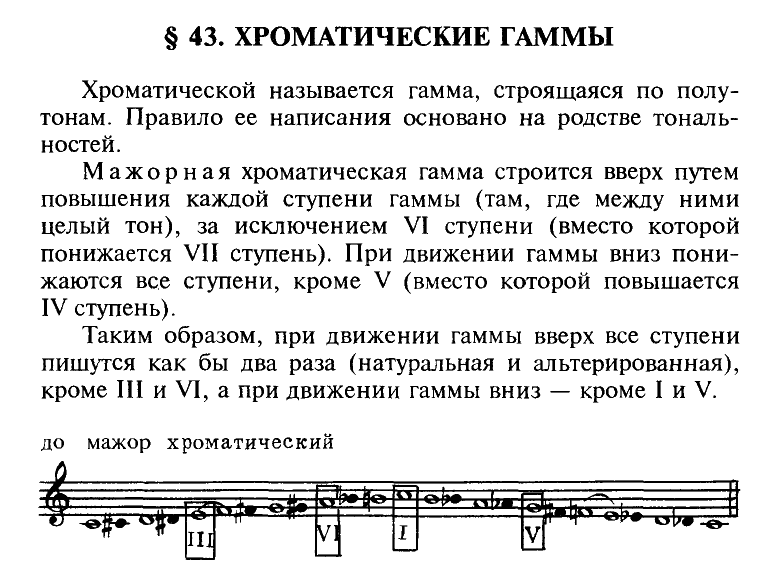 Домашнюю работу выполняем  в нотной тетрадиДомашнюю работу можно сфотографировать и прислать в контакте мне в сообщение ( в контакте моя страница Karina Voinkova) либо мне на почту адрес k.voinkova95@mail.ru. Или если нет такой возможности, то работу могут принести родители.